PUNAISE !Commentaires : Introduire la notion de probabilité par l'expérimentation et le calcul de fréquence.Matériel nécessaire : dix punaises par élève.a) Effectuer dix lancer de dix punaises.Relever alors le nombre de punaises qui retombent sur le dos et le nombre de punaises qui retombent sur la pointe.     b) Calculer les fréquences d’obtenir chacune des positions précédentes.a) Avec votre professeur, regrouper tous les relevés des élèves, en dénombrant les punaises qui retombent sur le dos et en triant ces résultats dans l'ordre croissant.b) construire un tableau regroupant ces résultats dans chaque intervalle de longueur 10.c) Calculer la fréquence des punaises tombées sur le dos pour l'ensemble des lancers de la classe.a) Recommencer l’expérience avec de nouveaux relevés. Que constate-t-on ?  b) A l'aide de tous les lancers effectués, évaluer la probabilité qu’une punaise retombe sur le dos.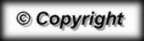 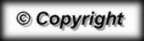 